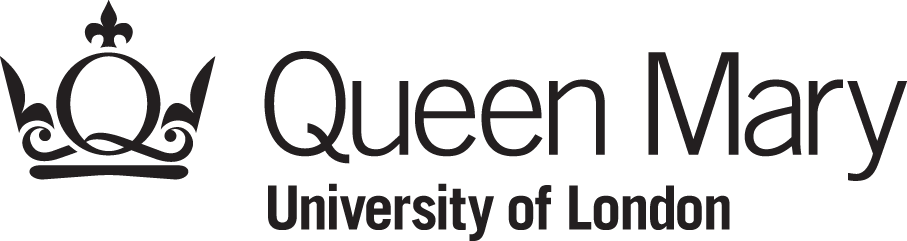 The Assessment Offences Regulations can be found at the webpage below: http://www.arcs.qmul.ac.uk/students/student-appeals/assessment-offences/Should you have any questions regarding how to handle an alleged offence please contact the Appeals, Complaints and Conduct Office by phone: 020 7882 3457, or email: appeals@qmul.ac.uk Student detailsStudy detailsDetails of AllegationDetails of Previous Offence(s) (if applicable)Summary of documentationPlease use the box below to list the evidence which you have attached in relation to the allegation. Please always send a copy of the assignment in question and the Turnitin report if generated for any plagiarism cases. For plagiarism cases please also provide a copy of the original sources, such as printouts from the internet or photocopies from books, which the student may have copied from.Please ensure that the sections of concern within the piece of assessment and the corresponding sources have been clearly identified/highlighted.Department/School ContactPlease provide the name and contact details of the person who the student should contact in the event that they are permitted to resubmit the assignment in question.Please provide the name(s) and contact details of those within the Department/School who should be informed of the outcome of this investigation. Signed:Date:	Print name:Once completed, this form and all supporting documentation should be sent to via email if possible to appeals@qmul.ac.uk, or by internal post: Appeals, Complaints and Conduct Office, Room E12, Queens BuildingStudent ID number (9 digit number):Student Name:Department, School or Institute:Mathematical SciencesYear of study (Foundation,1,2,3,4,5,6 or Postgraduate):Programme of study (e.g. Economics and Finance):Award (BSc/BEng/BA/MSc/PG Diploma etc):Nature of the Offence (e.g. plagiarism, ghost-writing etc.):Nature of the Offence (e.g. plagiarism, ghost-writing etc.):Module Code and Name of Module:Module Code and Name of Module:% of module component represents:Credit Value of Module:Title of Assessment in which offence has occurred:Is the module a core module? i.e. must be passed to progress or be awarded.Please detail the reasons why the allegation has been made and whether or not the student has already been interviewed/informed about the allegation (please use a separate sheet if necessary and attach any supporting evidence for the allegation. Please detail the reasons why the allegation has been made and whether or not the student has already been interviewed/informed about the allegation (please use a separate sheet if necessary and attach any supporting evidence for the allegation. Date of Offence:Nature of the Offence:Penalty applied:Any Additional Details:Any Additional Details:Name:Contact details:Name and title:Contact details: